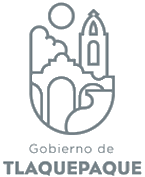 DIRECCION JURIDICA DE OBRAS PÚBLICASAGENDA DE ACTIVIDADES DE JULIO1 Actividades normales de oficina.2 Actividades normales de oficina.Requerimiento unidad de transparencia.3  Requerimiento de PRODEUR.Requerimiento unidad de transparencia. 4 Fin de semana.5Fin de semana.6Reunión en SindicaturaActividades normales de oficina.Informe derechos humanos.7Actividades normales de oficina.Atención ciudadana.8 Actividades normales de oficina.Requerimiento unidad de transparencia.Junta sindicatura.9Actividades normales de oficina.Requerimiento de unidad de transparencia.Declaración patrimonial.10 Reunión en Sindicatura.Requerimientos unidad de transparencia.11 Fin de semana.12 Fin de semana.13 Actividades normales de oficina.Comisión técnica de Asignación de Contratos.Requerimiento unidad de transparencia.14Actividades normales de oficina.15Actividades normales de oficina.16 Actividades normales de oficina.17Actividades normales de oficina.Comisión técnica de Asignación de Contratos.Atención ciudadana.18 Fin de semana.19 Fin de semana.20 Actividades normales de oficina.Requerimiento desarrollo organizacional.21 Actividades normales de oficina.Requerimiento unidad de transparencia.22Actividades normales de oficina.23Actividades normales de oficina.24Actividades normales de oficina.Trabajo de campo con el departamento de inspección de obra pública.25 Fin de semana.26 Fin de semana.27Actividades normales de oficina.28 Conferencia Inclusión a la Población LGBT+.Actividades normales de oficina.29Conferencia Inclusión a la Población LGBT+.Actividades normales de oficina.30Actividades normales de oficina.Requerimientos derechos humanos.31Requerimientos de la Comisión Estatal de Derechos Humanos.